LOH Paříž 2024Po sto letech se letní olympijské hry vracejí do Francie. Jedinečné jsou v tom, že se poprvé v historii her účastní stejný počet mužů a žen. Pořadatelé chtějí být originální a chystají pro účastníky překvapení v podobě neobvyklého zahajovacího ceremoniálu. Zároveň však panují velké bezpečnostní obavy. Dalším nemalým problémem je start sportovců z Ruska a Běloruska pod neutrální vlajkou.Video 1 – LOH Paříž 2024 – bezpečnostVideo 2 – LOH Paříž 2024 – Seina v hlavní roli_______________________________________________________V grafu vidíte zastoupení žen na LOH. Zamyslete se nad tím, proč se ženy neúčastnily her hned od počátku a co vedlo k jejich postupnému začleňování do olympijských disciplín.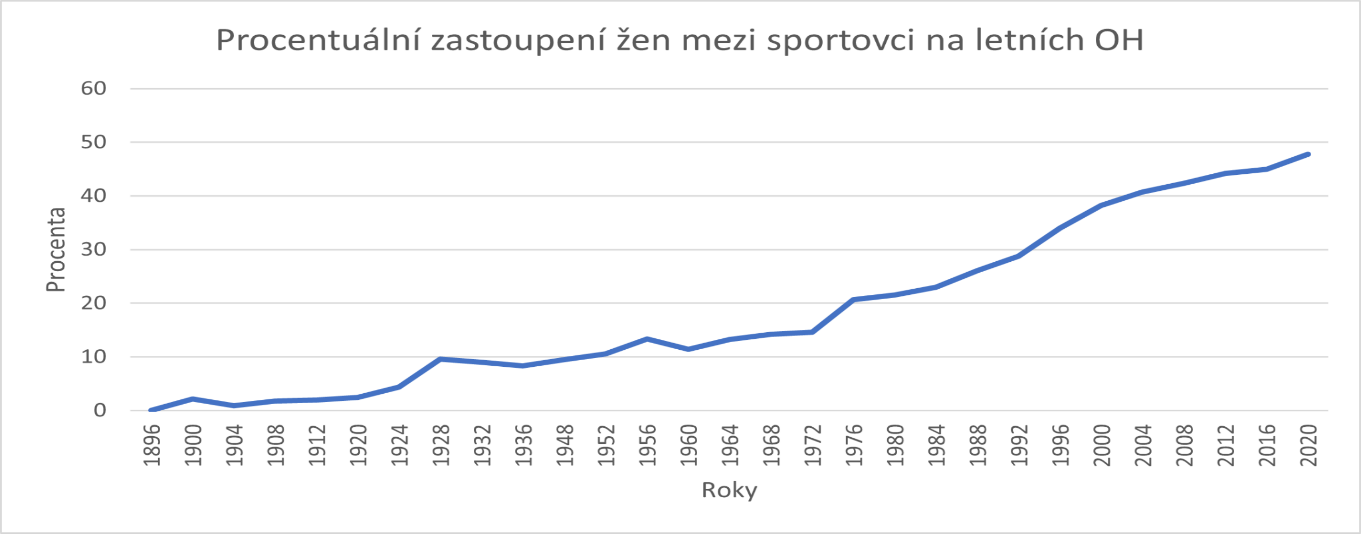 ……………………………………………………………………………………………………………………………………………………………………………………………………………………………………………………………………………………………………………………………………………………………………………………………………………………………………………………………………………………………………………………………………………………………………………………………………………………………………………………………………………………………………………………………………………………………………………………………………………………………..……………………………………………………………………………………………………………………......Vyberte/doplňte správnou možnost (řešení naleznete na konci pracovního listu).Na hrách v Paříži v roce 1900 závodilo 22/5/82 žen z celkového počtu 997 účastníků. Ženy soutěžily v pěti sportech: tenise, kroketu, plachtění, jezdectví a golfu.Až v roce 1948/1981/2002 byly mezi členy Mezinárodního olympijského výboru i ženy.V roce 1984 se olympijská vesnice poprvé organizovala podle výprav/pohlaví, a nikoliv podle výprav/pohlaví.Od roku 1991 musejí mít všechny nové olympijské sporty jak ………….., tak i ženský závod.Co vše musejí pořadatelé udělat, aby bylo možné zahájit LOH na Seině, a jaká bezpečnostní rizika představuje olympiáda pro Francii, se dozvíte ve videu 1 a 2. Napište, jaká úskalí pořadatelé řeší.…………………………………………………………………………………………………………………………………………………………………………………………………………………………………………………………………………………………………………………………………………………………………………………………………………………………………………………………………………………………………………………………………………………………………………………………………………………………………………………………………………………………………………………………………………………………………………………………………………………………………………………………………………………………………………………………………………………Čeští sportovci budou poprvé reprezentovat zemi pod názvem Czechia – Česko –, a to proto, že 1. listopadu 2022 Český olympijský výbor oficiálně požádal MOV o zápis názvu Czechia do mezinárodní sportovní databáze. Ukončila se tím dlouholetá diskuze přezdívaná někdy jako „spor o Česko“. Jak je to s názvem našeho státu? Informace hledejte na internetu.…………………………………………………………………………………………………………………………………………………………………………………………………………………………………………………………………………………………………………………………………………………………………………………………………………………………………………………………………………………………………………………………………………………………………………………………………………………………………………………………………………………………………………………………………………………………………………………………………………………………………Řešení: 22, 1981, výprav, pohlaví, mužskýCo jsem se touto aktivitou naučil(a):………………………………………………………………………………………………………………………………………………………………………………………………………………………………………………………………………………………………………………………………………………………………………………………………………………………………………………………………………………………………………………………………………………………………………………………………………………………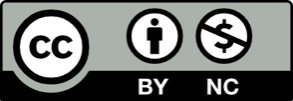 